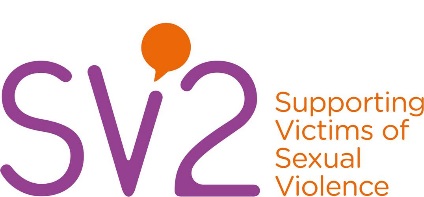 How did you hear about SV2? ……………………………………………………………SV2 does not work with perpetrators of sexual violence.Please send your completed referral form to SV2, EPOS House, 263 Heage Rd, Ripley, Derbyshire DE5 3GH.SV2 use only for Telephone calls Time of Call:Duration:Date of Referral:Support required:Please refer to our website for further definition of services available. Independent Sexual Violence AdvisorChildrens Independent Sexual Violence Advisor   Adults Independent Sexual Violence Advisor   Support for Family and Friends    Therapy Services Children’s TherapyAdult Therapy   Support for Family and Friends  Details of person requiring support:Name DOB AddressPermission to write?YES  /  NOContact details:TelephoneEmailPermission to leave a message?YES  /  NODetails of Parent/guardian (required for anyone 14 years and under)Name AddressContact details:TelephoneEmailPermission to contact?YES  /  NOReason for referral:Please state incident(s)? CSE/CSA/Rape/Sexual Violence/ Grooming/Incest etcDate of IncidentIs there any risk from abuse now?If yes, please give further details Client’s GP Address:Has client reported to Police? (Crime Reference Number/OIC if known)Primary Language: Ethnicity:Nationality:Gender: Marital Status:Sexuality:Any Disabilities:Employment Status: Benefits:Dependants: Risks:Preferred form of communication?If telephone is preferred, please include best days and time to contactTelephone / Mail / E-mailTelephone / Mail / E-mailPreferred form of support?In person  Remote    In person  Remote    Additional Comments